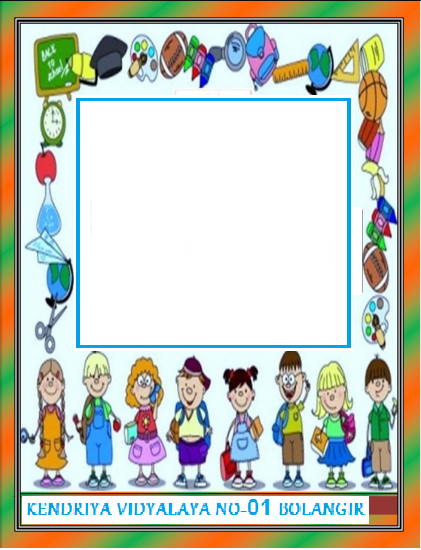 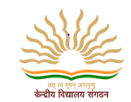 KENDRIYA VIDYALAYA NO-01 BOLANGIRBUILDING AS LEARNING AIDS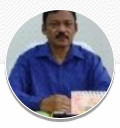 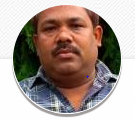                                 DEPUTY COMMISSIONER			       	      PRINCIPAL                                                   SHRI S.K.CHOPDAR				   SHRI S.K. BEHERA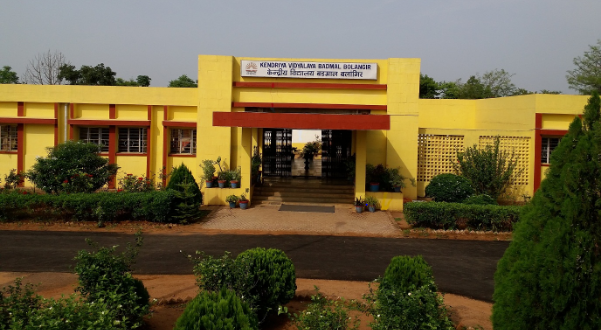 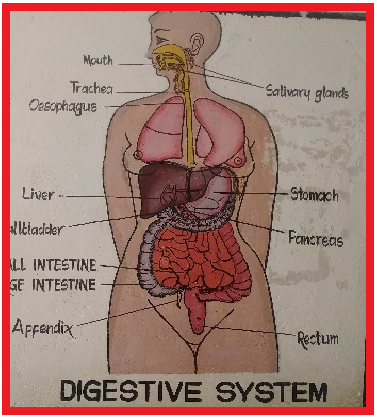 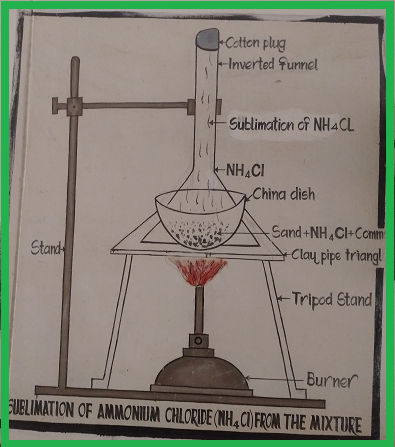 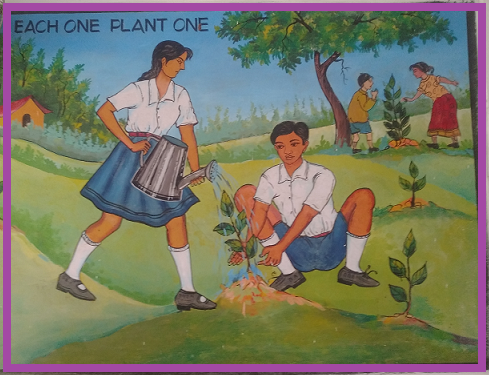 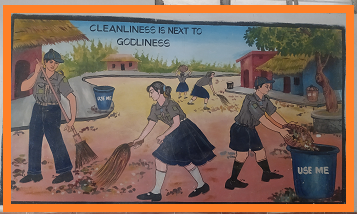 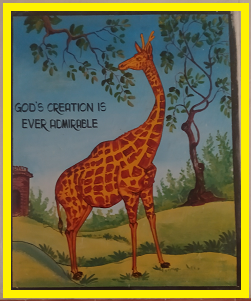 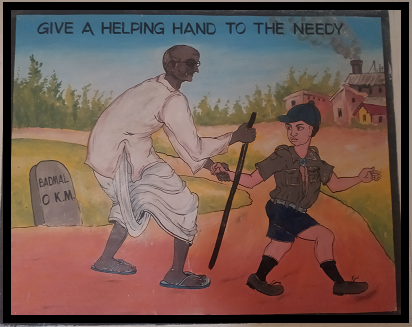 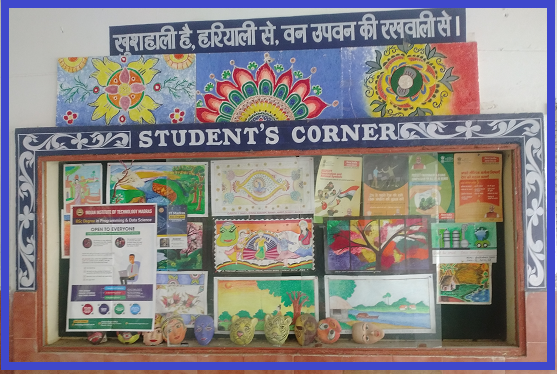 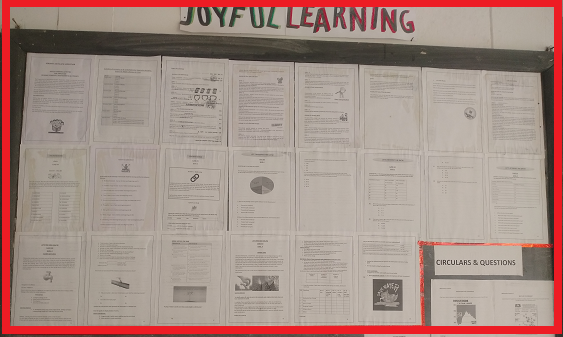 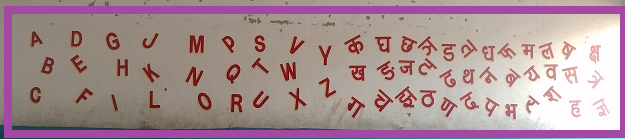 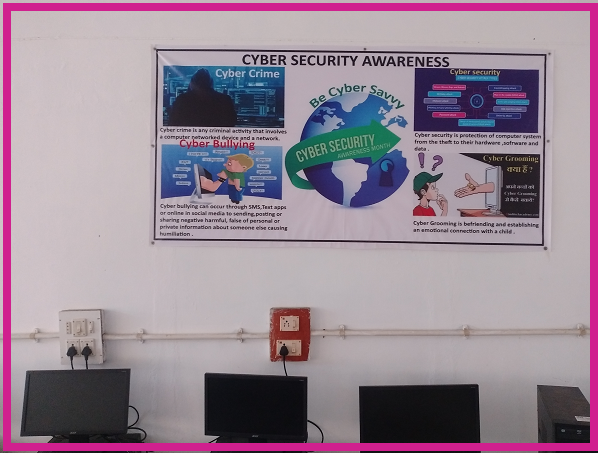 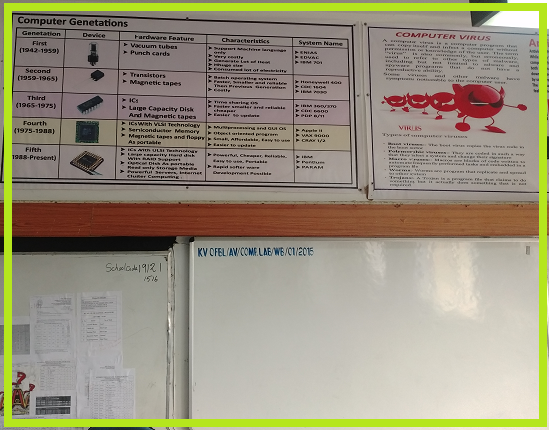 